с. Кичменгский ГородокВ соответствии с Положением о поощрениях Муниципального Собрания Кичменгско-Городецкого муниципального района Вологодской области, утвержденным решением Муниципального Собрания от 22.01.2016 № 229, и рекомендациями комиссии мандатной и по вопросам местного самоуправления Муниципальное Собрание РЕШИЛО:за многолетний добросовестный  труд, активное участие в общественной жизни наградить Почетной грамотой Муниципального Собрания Кичменгско-Городецкого муниципального района Вологодской области Гунзилович  Валентину  Феодосьевну, уборщика служебных помещений КУ «Центр по обеспечению  деятельности». Глава  Кичменгско-Городецкого муниципального района                                                                    Л.Н. Дьякова                                                                                  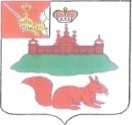 МУНИЦИПАЛЬНОЕ СОБРАНИЕКИЧМЕНГСКО-ГОРОДЕЦКОГО МУНИЦИПАЛЬНОГО РАЙОНАВОЛОГОДСКОЙ ОБЛАСТИМУНИЦИПАЛЬНОЕ СОБРАНИЕКИЧМЕНГСКО-ГОРОДЕЦКОГО МУНИЦИПАЛЬНОГО РАЙОНАВОЛОГОДСКОЙ ОБЛАСТИМУНИЦИПАЛЬНОЕ СОБРАНИЕКИЧМЕНГСКО-ГОРОДЕЦКОГО МУНИЦИПАЛЬНОГО РАЙОНАВОЛОГОДСКОЙ ОБЛАСТИРЕШЕНИЕРЕШЕНИЕРЕШЕНИЕот26.12.2020№272О награждении Почетной грамотой Муниципального Собрания Кичменгско-Городецкого муниципального района